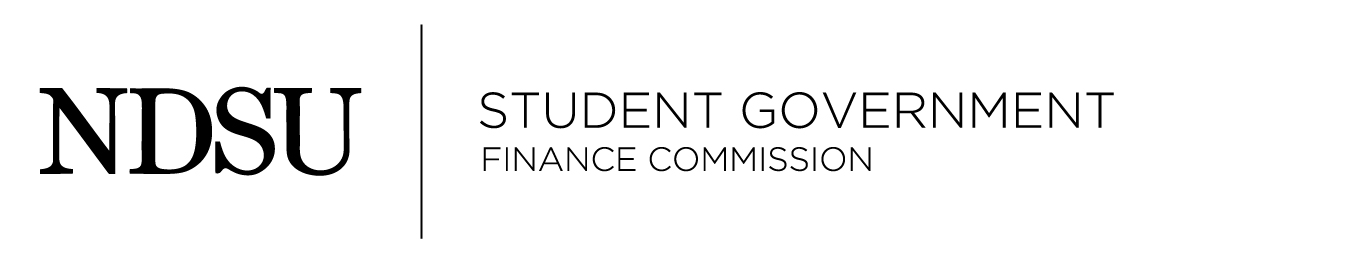 September 23rd, 2014Heine RoomAGENDACall to Order – 5:02pmRoll Call - Present: Gilderhus, McDaniel, Homan, Beske, Loch, Nelson, McGuire, Bollinger, Tharayil, GuoAbsent: N/AExecutive Announcements – Preston GilderhusFund numbersCR- $20,435SP – $15,483TORFF – $1,750Reserve – $160,708.09Assistant Executive Announcements – Eric McDanielUnfinished Business – New Business –CR-26-15 Women’s Hockey Club (5:10pm)Preliminary NotesMcGuire moves to approve CR-26-15 for the line items travel for $1085, lodging for $1058 and registration for $0, for a total of $2143Bollinger secondsPassed unanimouslySP-01-15 Kappa Psi (5:15pm)Preliminary NotesPhi Lambda Sigma is planning the event for them$3000 for Full-day engagements & keynote$1000 for travel and hotel expensesTharayil moves to approve SP-01-15 with line items Full-Day Engagement & Keynote for $2550, Travel Expenses for $850, advertising for $50, for a total of $3450McGuire secondsPassed UnanimouslyCR-36-15 Human Development and Family Science Club (5:30pm)Preliminary NotesConference focuses on practice and research in their fieldStudents will be able to network and learn about what they will be doing as professionalsGuo moves to approve CR-36-15 for the line items travel for $618, lodging for $920 and registration for $740, for a total of $2278Beske secondsPassed unanimouslyCR-37-15 Cycling Club (5:45pm)Preliminary Notes3 bikes they are asking for are larger sized bikesLooking for more bikes because they have a lot of guys and need more bikes to accommodate all of them so they can all race at the same timeWithout enough bikes they would only be able to race two events instead of four eventsHurts the racers when getting points from races for nationals because of qualifying restrictionsThe increase in price from last year is because this year there is an 11 speed drive train instead of 10 for the model that they are looking for which raises the priceWant to stay the same brand and not switch to a cheaper brand because they are trying to keep the same components for all of their bikes Bikes from last year are being well maintainedTheir membership is currently at 8 members competingThe funding for bike pedals are to buy pedals that clip in for competitionsMcGuire moves to approve CR-37-15 for the line items bikes for $3755 and bike pedals for $226, for a total of $3981 Beske secondsPassed unanimouslyUltimate Club (6:00pm)CR-38-15 Away game – Cedar Rapids, IAPreliminary NotesThey got 50% at budgeting, appealed to senate and were denied, and are coming back to appeal again.Guo moves to approve CR-38-15 for the line items travel for $0, lodging for $0 and registration for $0, for a total of $0  Beske secondsPassed unanimouslyCR-39-15 Away game – Chicago, ILPreliminary NotesThey got 50% at budgeting, appealed to senate and were denied, and are coming back to appeal again.Guo moves to approve CR-39-15 for the line items travel for $0, lodging for $0 and registration for $0, for a total of $0 without objectionNo objection, motion passesCR-40-15 Away game – Eau Claire, WIPreliminary NotesThey got 50% at budgeting, appealed to senate and were denied, and are coming back to appeal again.Bollinger moves to approve CR-40-15 for the line items travel for $0, lodging for $0 and registration for $0, for a total of $0 without objectionNo objection, motion passesCR-41-15 Away game – Maple Plains, MNPreliminary NotesThey got 50% at budgeting, appealed to senate and were denied, and are coming back to appeal again.Tharayil moves to approve CR-41-15 for the line items travel for $0, lodging for $0 and registration for $0, for a total of $0 without objectionNo objection, motion passesCR-42-15 Away game – Winona, MNPreliminary NotesThey got 50% at budgeting, appealed to senate and were denied, and are coming back to appeal again.Nelson moves to approve CR-42-15 for the line items travel for $0, lodging for $0 and registration for $0, for a total of $0 without objectionNo objection, motion passesWomen’s RugbyCR-43-15 Away game – Bemidji, MNPreliminary NotesMcGuire moves to approve CR-43-15 for the line items travel for $254, lodging for $0 and registration for $0, for a total of $254Beske secondsPassed unanimouslyCR-44-15 Away game – St. Peter, MNPreliminary NotesBeske moves to approve CR-44-15 for the line items travel for $350, lodging for $0 and registration for $0, for a total of $350McGuire secondsPassed unanimouslyCR-45-15 Away game – Mankato, MNPreliminary NotesBeske moves to approve CR-45-15 for the line items travel for $518, lodging for $423 and registration for $0, for a total of $941Bollinger secondsPassed unanimouslyCR-46-15 Away game – St. Cloud, MNPreliminary NotesNelson moves to approve CR-46-15 for the line items travel for $281, lodging for $0 and registration for $0, for a total of $281Bollinger secondsPassed unanimouslyCR-47-15 Home game – UNDPreliminary NotesLoch moves to approve CR-47-15 for the line item registration for $383Beske secondsPassed unanimouslyCR-48-15 Home game – DuluthPreliminary NotesTharayil moves to approve CR-48-15 for the line item registration for $383Guo secondsPassed unanimouslyCR-49-15 Home game – WinonaPreliminary NotesBollinger moves to approve CR-49-15 for the line item registration for $383Beske secondsPassed unanimouslyAnnouncements – Adjourn – 6:33pmJay moves to adjourn without objectionNo objection, motion passes